PENATAAN DAN PEMBERDAYAAN PEDAGANG KAKI LIMA TERHADAP PEMBERIAN FASILITASI OLEH PEMERINTAH DAERAH KABUPATEN BANDUNG BARAT UNTUK MENINGKATKAN PEREKONOMIAN MASYARAKAT DIHUBUNGKAN DENGAN UNDANG-UNDANG NOMOR 26 TAHUN 2007 TENTANG PENATAAN RUANGTesisDiajukan Untuk Memenuhi Salah Satu Syarat Guna Memperoleh Gelar Magister HukumDisusun Oleh:NAMA 	: 	EKA SUSANTINPM	: 	158040017Konsentrasi 	: 	Hukum Ekonomi Di Bawah Bimbingan: Dr. Siti Rodiah, SH., MH. Dr. Elli Ruslina, S.H., M.Hum.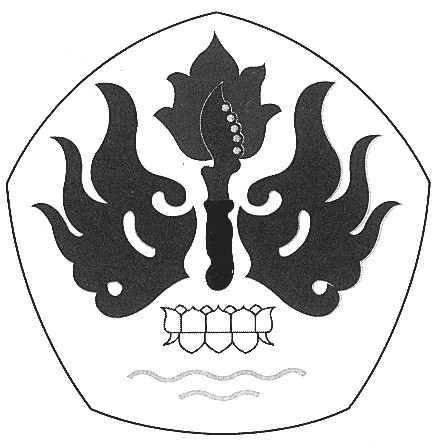 PROGRAM PASCASARJANA MAGISTER ILMU HUKUMUNIVERSITAS PASUNDANBANDUNG2019